•	организация движения учащихся в рамках образовательных маршрутов.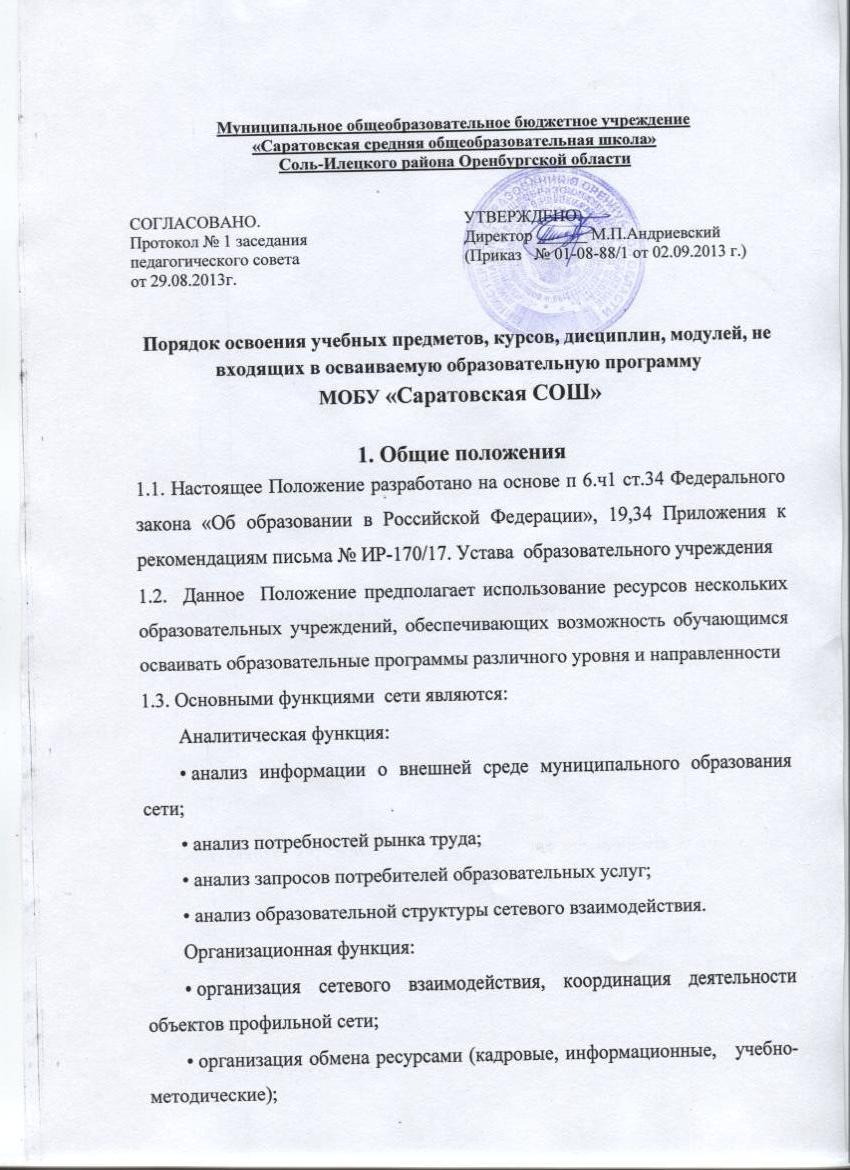 Информационная функция:•	организация информационных потоков внутри сети (для руководителей ОУ, учащихся, родителей, педагогов) •	организация рекламной деятельности (дни открытых дверей, открытый микрофон, презентация курсов, ярмарка и др.; использование средств массовой информации, различных виды уличной рекламы); •	создание «информационно-образовательной карты» муниципальной территории. 1.4.Необходимыми условиями организации сетевого взаимодействия образовательных учреждений являются:- наличие нормативно-правовой базы регулирования правоотношений участников сети;- договорные формы правоотношений между участниками сети;- наличие в сети различных учреждений и организаций, предоставляющих учащимся действительную возможность выбора;- возможность осуществления перемещений учащихся и (или) учителей образовательных учреждений, входящих в сеть; - возможность организации зачета результатов по учебным курсам и образовательным программам;- экономическая эффективность сетевого взаимодействия.2.  Основные задачи, решаемые образовательными учреждениями в условиях сетевого взаимодействия  Общеобразовательные учреждения, выступая инициаторами сетевого взаимодействия, решают ряд задач: Методические задачи:- расширение спектра образовательных услуг в целях реализации индивидуальных образовательных запросов учащихся;- освоение педагогами нового информационно-образовательного пространства, способов и приемов поиска и использования в учебном процессе цифровых образовательных ресурсов и дистанционных образовательных технологий;-внедрение в практику педагогов-предметников новых форм педагогической и учебной деятельности, направленных на формирование комплекса общеучебных навыков и компетенций, необходимых для успешного функционирования в современном информационном обществе;-  введение в педагогическую практику критериальной системы оценивания учебных достижений учащихся с целью унификации  подходов к оцениванию в образовательных учреждениях сети;-освоение педагогами методов комплексного оценивания учащихся, учитывающего результаты учебной деятельности в очном и дистанционном режиме обучения;- использование в учебном процессе   мониторинга результатов учебной деятельности учащихся  для объективизации оценивания;- разработка  психологическими службами образовательных учреждений методов максимально эффективного функционирования учащихся и педагогов в рамках образовательного пространства, основанного на использовании дистанционных образовательных технологий. Организационные задачи:- освоение механизма  построения образовательных сетей и выбора модели, адекватной образовательным потребностям и ресурсному обеспечению образовательных учреждений, входящих в сетевое взаимодействие;-освоение механизма создания и эффективного использования ресурсных центров дистанционного обучения;- реализация новых подходов к организационному построению учебно-воспитательного процесса в образовательных учреждениях сети;- организация повышения квалификации педагогических кадров, а также овладение квалификацией сетевого учителя и сетевого тьютора для работы в условиях организации учебного процесса на основе сетевого ресурса центров дистанционного обучения и дистанционных образовательных технологий;- формирования системы мониторинга работы образовательных сетей;- разработка комплекса показателей педагогической эффективности работы образовательных сетей;- создание пакета нормативно-правовых документов, обеспечивающих использование образовательных технологий в учебном процессе при организации профильного обучения  в условиях сетевого взаимодействия образовательных учреждений и направленных на полноценное удовлетворение потребностей учащихся.Финансово-экономические задачи:- определение экономических индикаторов эффективности работы образовательных учреждений в сети;- проведение сравнительного экономического анализа эффективности использования ресурсов (образовательных, кадровых, организационных, материально-технических) в условиях  функционирования образовательных сетей;- привлечение внебюджетных средств.3. Нормативно-правовые акты, регулирующие сетевое взаимодействие образовательных учреждений в рамках организации профильного обучения3.1. Правовой основой сетевого взаимодействия участников сети являются договорные отношения, а также: нормативные акты органов управления образованием по оптимизации сети учреждений и выбору модели сетевой организации   обеспечивающие юридическое оформление решения органов управления образованиемуставы и учредительные документы участников   сети,  локальных актов, регулирующих деятельность образовательных учреждений; договоры между участниками   сети. 3.2. Средствами правового регулирования сетевого взаимодействия в образовательных учреждениях выступают:- Устав образовательного учреждения;- комплект локальных актов, в которых регулируются правоотношения участников образовательного процесса в связи с реализацией программ предпрофильной подготовки;- договор образовательного учреждения с учредителем- комплект договоров со сторонними образовательными учреждениями и организациями, обеспечивающих совместную реализацию программ профильного обучения.3.3. В Уставе образовательного учреждения  могут быть закреплены положения, связанные с особенностями предпрофильной подготовки  с использование сетевых форм организации учебного процесса.4. Организация деятельности сетевого взаимодействия образовательных учреждений  4.1.Образовательные учреждения, входящие в сетевое взаимодействие организуют свою деятельность, реализуя общеобразовательные программы, программы дополнительного образования, а также программ профессиональной подготовки.4.2. Деятельность образовательных учреждений в составе сетевого взаимодействия строится с учетом социального заказа, запросов обучающихся и их родителей (законных представителей).4.3. Выбор конкретного варианта сетевой организации профильного обучения определяется, прежде всего, ресурсами, которыми  располагает школа и ее партнеры, муниципальная система образования в целом.4.4.  Варианты модели паритетной кооперации образовательных учреждений могут быть построены независимо от того, каким образом организован учебно-воспитательный процесс в каждом из образовательных учреждений сети: по сформированным профилям со стационарными классами или с использованием индивидуальных учебных планов учащихся.4.5. Организация обучения в сети по сформированным профилям основана на взаимном обмене образовательными ресурсами отдельных образовательных учреждений, входящих в сетевое взаимодействие.  В этом случае учащиеся, оставаясь на своих местах в классе, могут дистанционно освоить базовые и профильные предметы учебного плана выбранного ими профиля  или элективные курсы, по которым в штате образовательного учреждения отсутствуют педагоги, получив доступ к соответствующему сетевому ресурсу и педагогическое сопровождение к ним. 4.6. В условиях   кооперации оценивание учебных достижений учащихся осуществляется как учителями школ, в которых эти учащиеся обучаются, так и сетевыми учителями из других образовательных учреждений. При этом предусматривается, что отметки, полученные учащимися в результате освоения сетевого ресурса   будут перенесены в классный журнал.Механизм зачета результатов по учебным курсам и образовательным программам осуществляется на основе нормативных актов школьного, муниципального и регионального уровней или на основе процедуры экстерната.5. Модели сетевого взаимодействия образовательных учреждений в рамках организации профильного обучения5.1. Состав модели сетевого взаимодействия образовательных учреждений устанавливается соглашением, заключенным   администрацией образовательных учреждений.5.2. Выбор вариантов построения сетевого взаимодействия образовательных учреждений и организаций определяется теми, кто выступает в качестве субъектов (инициаторов) сетевого взаимодействия: обучающиеся, их родители или законные представители, образовательные учреждения (организации), представители органов управления образованием.